О проведении плановой  выездной проверки сельского поселения Корнеевский сельсовет муниципального района Мелеузовский район Республики Башкортостан30 июня 2017 года Управлением Россельхознадзора по Республике Башкортостан проведена плановая выездная проверка в отношении администрации сельского поселения Корнеевский сельсовет муниципального района Мелеузовский район Республики Башкортостан. В ходе проверки выявлено нарушение, выразившееся в порче земель в результате нарушения правил обращения с опасными для окружающей среды веществами, а именно в загрязнении плодородного слоя почвы тяжелыми металлами (медь, цинк) и нитратами, а именно на земельном участке сельскохозяйственного назначения с кадастровым номером 02:47:011501:195 на площади 0,15 га допущено загрязнение (захламление) земель отходами производства и потребления.  По данному факту государственным инспектором отдела государственного земельного надзора в отношении главы сельского поселения составлен протокол об административном правонарушении по ч. 2 ст. 8.6 КоАП РФ. Выдано предписание об устранении нарушений законодательства в сфере охраны и использования земельных участков сельскохозяйственного назначения  со сроком исполнения  до 30.10.2017 года.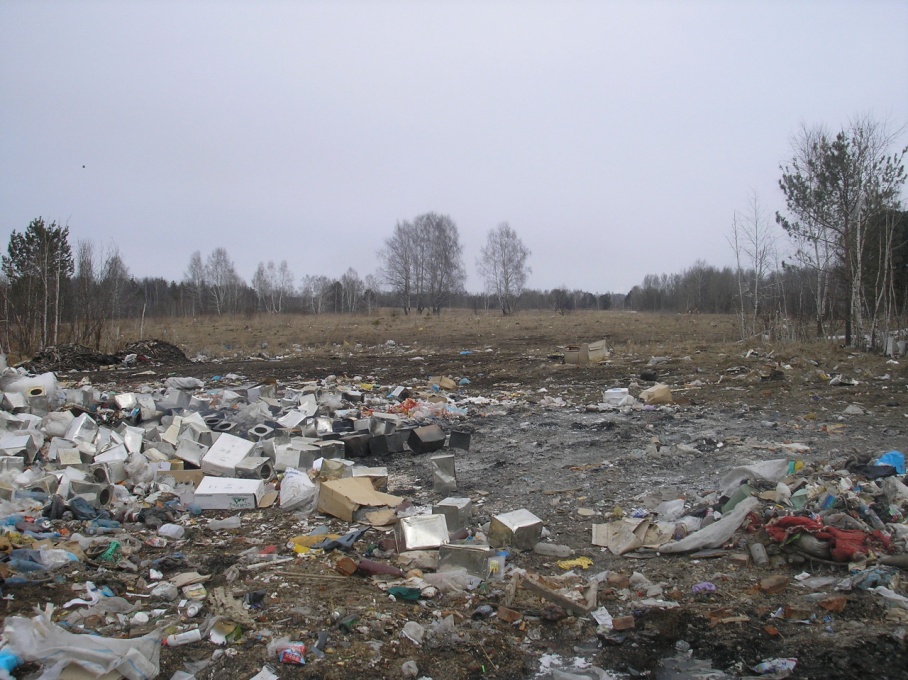 